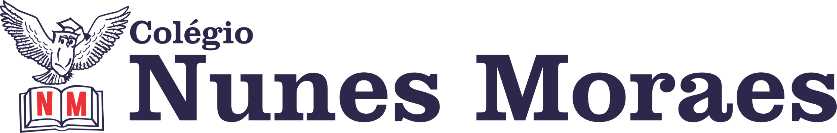 “Que a semana venha carregada de notícias boas, alegrias inteiras, gente de bem, sorrisos verdadeiros e bênçãos sem fim.”FELIZ SEGUNDA-FEIRA!1ª aula: 7:20h às 8:15h – ARTE – PROFESSORA: ROSEANA SOUSA O link da aula será disponibilizado no grupo de whatsapp.1º passo: Correção da atividade das páginas 38 e 39 para fechamento do capítulo 3.2º passo: Introdução ao estudo do capítulo 4 a partir da imagem e do texto de abertura. Página 40.3º passo: Explanação da professora e realização da atividade das páginas 41 e 42. (Sob orientação da professora) Obs: Enviar a foto da atividade para a coordenação.Durante a resolução dessas questões o professora Rose vai tirar dúvidas no chat/whatsapp (989908345)Faça foto das atividades que você realizou e envie para coordenação Eugênia (9.91058116)Essa atividade será pontuada para nota.2ª aula: 8:15h às 9:10h – MATEMÁTICA – PROFESSOR: RICARDO BENTOO link da aula será disponibilizado no grupo de whatsapp.O professor colocará o roteiro durante a aula.Durante a resolução dessas questões o professor Ricardo vai tirar dúvidas no chat/whatsapp (992705207)Faça foto das atividades que você realizou e envie para coordenação Eugênia (9.91058116)Essa atividade será pontuada para nota.Intervalo: 9:10h às 9:30h3ª aula: 9:30h às 10:25 h – GEOGRAFIA– PROFESSOR:   ALISON ALMEIDA  O link da aula será disponibilizado no grupo de whatsapp.1º Passo: Faça a leitura das páginas 42 e 43 (SAS)2º Passo: Para acessar essa aula acesse o link do Google Meet.3º Passo: Faça a primeira atividade da aula de hoje seguindo orientação do seu professorAtividades: (SAS) Página: 46 e 47 Questão: 05, 06, 07, 08, 09 e 104º Passo: Acompanhe a correção pelo Google Meet.ATENÇÃO!!!Caso não consiga acessar a vídeo chamada pelo Google Meet comunique a coordenação e assista a vídeo aula disponível no link abaixo:https://www.youtube.com/watch?v=0ouoil8oI64Durante a resolução dessas questões o professor Alison vai tirar dúvidas no chat/whatsapp (991074898)Faça foto das atividades que você realizou e envie para coordenação Eugênia (9.91058116)Essa atividade será pontuada para nota.4ª aula: 10:25h às 11:20h – MATEMÁTICA – PROFESSOR: RICARDO BENTO O link da aula será disponibilizado no grupo de whatsapp.O professor colocará o roteiro durante a aula.Durante a resolução dessas questões o professor Ricardo vai tirar dúvidas no chat/whatsapp (992705207)Faça foto das atividades que você realizou e envie para coordenação Eugênia (9.91058116)Essa atividade será pontuada para nota.PARABÉNS POR SUA DEDICAÇÃO!